ИЗБИРАТЕЛЬНАЯ КОМИССИЯ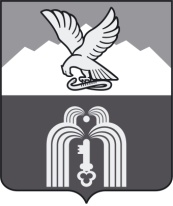 Муниципального образованияГОРОДА-КУРОРТА ПЯТИГОРСКАП О С Т А Н О В Л Е Н И Е29 июля 2016 г.                                                                                           № 25/118г. ПятигорскО заверении списка кандидатов в депутаты Думы города Пятигорска пятого созыва, выдвинутого избирательным объединением – Пятигорское местное отделение КПРФ по единому избирательному округуВ соответствии со статьей 35 Федерального закона «Об основных гарантиях избирательных прав и права на участие в референдуме граждан Российской Федерации», пунктом 2 статьи 25 Федерального закона «О политических партиях», статьей 12 Закона Ставропольского края закона «О некоторых вопросах проведения выборов в органы местного самоуправления в Ставропольском крае», рассмотрев документы, представленные в избирательную комиссию муниципального образования города-курорта Пятигорска для заверения списка кандидатов в депутаты Думы города Пятигорска пятого созыва, выдвинутого избирательным объединением – Пятигорское местное отделение КПРФ Избирательная комиссия муниципального образования города-курорта ПятигорскаПОСТАНОВЛЯЕТ:Заверить список кандидатов в депутаты Думы города Пятигорска пятого созыва в количестве 9 человек, выдвинутый избирательным объединением – Пятигорское местное отделение КПРФ (прилагается) (далее – заверенный список кандидатов). Выдать уполномоченному представителю избирательного объединения - Пятигорское местное отделение КПРФ копию настоящего постановления.Направить представленные в избирательную комиссию муниципального образования города-курорта Пятигорска сведения о кандидатах в депутаты Думы города Пятигорска пятого созыва, включенных в заверенный список кандидатов, в соответствующие органы для проверки их достоверности.Разместить настоящее постановление на сайте муниципального образования города-курорта Пятигорска в информационно - телекоммуникационной сети «Интернет» (без приложения) и сведения о кандидатах, включенных в заверенный список кандидатов, в объеме, предусмотренном постановлением избирательной комиссии муниципального образования города-курорта Пятигорска от 1 июля 2016 года № 16/75 «Об объеме сведений о кандидатах в депутаты Думы города Пятигорска пятого созыва, предоставленных при их выдвижении и доводимых до сведения избирателей».Опубликовать настоящее постановление в общественно-политической газете «Пятигорская правда» (без приложения) и сведения о кандидатах, включенных в заверенный список кандидатов, в объеме, предусмотренном постановлением избирательной комиссии муниципального образования города-курорта Пятигорска от 1 июля 2016 года № 16/75 «Об объеме сведений о кандидатах в депутаты Думы города Пятигорска пятого созыва, предоставленных при их выдвижении и доводимых до сведения избирателей».Настоящее постановление вступает в силу со дня его подписания.Председатель                    							 А.В. ПышкоСекретарь										 Е.Г. Мягких